G_MOD8_BIS Impegno genitori per uscita didattica ISTITUTO COMPRENSIVO DI CODROIPO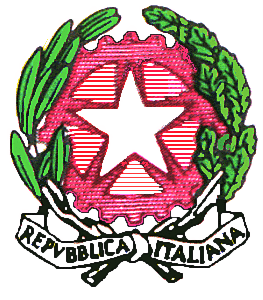 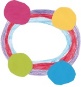 Il sottoscritto,……………………………………….…………………………………………….,  esercente la potestà genitoriale sul minore……………………………………..……….., frequentante la classe ……………, sez. ………………, della scuola ……………………………………………………… dichiara:di aver preso espressa visione del programma dell’uscita didattica e di accettarlo senza riserve;di consentire (oppure di non consentire) che il minore svolga le attività proposte di seguito esplicitate:……………………………………………………………………………………………………………………………………………………………………………………………………………………………………che il figlio non soffre di allergie e o di intolleranze alimentari. Se del caso specificare l’allergia o indicare di seguito eventuali patologie che richiedano particolari attenzioni …………………………………………………………………………………………………………………Aver sensibilizzato il figlio al rispetto delle seguenti norme di comportamento:ciascun partecipante all’uscita didattica è tenuto alla scrupolosa osservanza delle direttive impartite dal responsabile del viaggio e degli accompagnatori;ciascun partecipante all’uscita didattica è tenuto ad osservare un contegno corretto e rispettoso nei confronti di terzi, accompagnatori e compagni e ad astenersi dal commettere atti suscettibili di arrecare danni a cose o alle persone;ciascun partecipante si impegna a non utilizzare telefoni cellulari durante lo svolgimento delle attività e a non allontanarsi mai dalla comitiva senza espressa autorizzazione di un accompagnatore.Data, ……………………………………………….Firma dei genitori ……………………………………………                            ……………………………………………La presente dichiarazione sarà consegnata in presidenza, debitamente sottoscritta dal genitore a cura del docente coordinatore di classe.